Lavoisiernée le 26 aout 1743 a paris 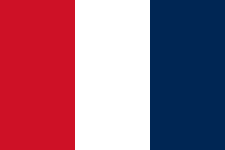 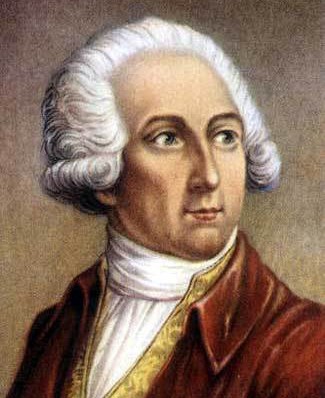 mort le 8 mai 1794 a paris connu pour la conservation de la masse 